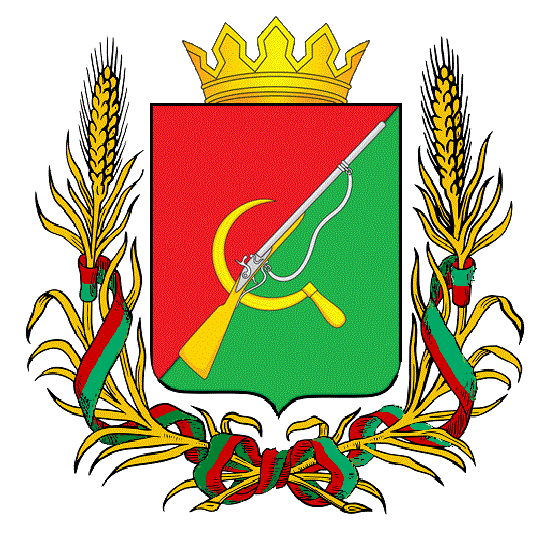 ПРЕДСТАВИТЕЛЬНОЕ СОБРАНИЕ ЩИГРОВСКОГО РАЙОНА КУРСКОЙ ОБЛАСТИ (четвертого созыва)Р Е Ш Е Н И Ег. Щигрыот 18 октября 2022г.                                                                                                № 299-4-ПСО внесении изменений в Решение Представительного СобранияЩигровского района Курской области от 28.02.2012 г. № 159-2-ПС «Об оплатетруда работников муниципальных казенных учреждений Щигровского района Курской области по виду экономической деятельности «Образование»В соответствии с постановлением Правительства РФ от 21.02.2022 №225 «Об утверждении номенклатуры должностей педагогических работников организаций, осуществляющих образовательную деятельность, должностей руководителей образовательных организаций», руководствуясь п.2 Перечня поручений Президента Российской Федерации по итогам заседания наблюдательного совета автономной некоммерческой организации «Россия – страна возможностей» (Пр-1117) Представительное Собрание Щигровского района Курской области РЕШИЛО:В Приложение № 1 «Профессиональные квалификационные группы должностей работников образования» Положения об оплате труда работников муниципальных казенных учреждений Щигровского района Курской области по виду экономической деятельности «Образование», утвержденного Решением Представительного Собрания Щигровского района Курской области от 28.02.2012г. № 159-2-ПС» внести новый раздел «Должности, не включенные в профессиональные уровни» в соответствии с приложением к настоящему Решению. Настоящее решение вступает в силу с момента официального опубликования (обнародования) и распространяется на правоотношения, возникшие с 08 августа 2022 года.ПредседательПредставительного Собрания	Н.Н. ШашковЩигровского района Курской областиГлава Щигровского районаКурской области                                                                                           Ю.И. АстаховПриложение № 1к Положению об оплате труда работников муниципальных казенных учреждений Щигровского района по видуэкономической деятельности «Образование»Должности, не включенные в профессиональные уровниКвалификационные уровниНаименование должностиДолжностной оклад (ставка), руб.Должностной оклад при наличии 1 квалификационной категории (ставка), руб.Должностной оклад при наличии высшей квалификационной категории (ставка), руб.4Квалификационный уровеньСоветник директора по воспитанию и взаимодействию с детскими общественными объединениями96681040411171